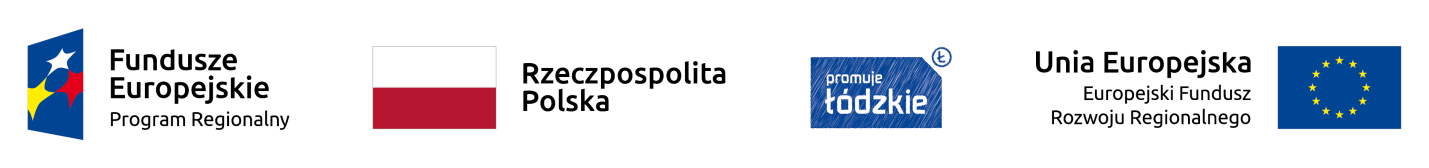 Lista projektów ocenionych pozytywnie pod względem formalnym, złożonych w ramach naboru nr RPLD.07.02.00-IZ.00-10-001/17 
w ramach Osi priorytetowej VII Infrastruktura dla usług społecznych,Działania VII.2 Infrastruktura ochrony zdrowia (dla projektów z zakresu geriatrii, opieki paliatywnej i hospicyjnejoraz świadczeń pielęgnacyjnych i opiekuńczych w ramach opieki długoterminowej oraz zaburzeń psychicznych)Lista projektów ocenionych pozytywnie pod względem formalnym, złożonych w ramach naboru nr RPLD.07.02.00-IZ.00-10-001/17 
w ramach Osi priorytetowej VII Infrastruktura dla usług społecznych,Działania VII.2 Infrastruktura ochrony zdrowia (dla projektów z zakresu geriatrii, opieki paliatywnej i hospicyjnejoraz świadczeń pielęgnacyjnych i opiekuńczych w ramach opieki długoterminowej oraz zaburzeń psychicznych)Lista projektów ocenionych pozytywnie pod względem formalnym, złożonych w ramach naboru nr RPLD.07.02.00-IZ.00-10-001/17 
w ramach Osi priorytetowej VII Infrastruktura dla usług społecznych,Działania VII.2 Infrastruktura ochrony zdrowia (dla projektów z zakresu geriatrii, opieki paliatywnej i hospicyjnejoraz świadczeń pielęgnacyjnych i opiekuńczych w ramach opieki długoterminowej oraz zaburzeń psychicznych)Lista projektów ocenionych pozytywnie pod względem formalnym, złożonych w ramach naboru nr RPLD.07.02.00-IZ.00-10-001/17 
w ramach Osi priorytetowej VII Infrastruktura dla usług społecznych,Działania VII.2 Infrastruktura ochrony zdrowia (dla projektów z zakresu geriatrii, opieki paliatywnej i hospicyjnejoraz świadczeń pielęgnacyjnych i opiekuńczych w ramach opieki długoterminowej oraz zaburzeń psychicznych)Lista projektów ocenionych pozytywnie pod względem formalnym, złożonych w ramach naboru nr RPLD.07.02.00-IZ.00-10-001/17 
w ramach Osi priorytetowej VII Infrastruktura dla usług społecznych,Działania VII.2 Infrastruktura ochrony zdrowia (dla projektów z zakresu geriatrii, opieki paliatywnej i hospicyjnejoraz świadczeń pielęgnacyjnych i opiekuńczych w ramach opieki długoterminowej oraz zaburzeń psychicznych)Lista projektów ocenionych pozytywnie pod względem formalnym, złożonych w ramach naboru nr RPLD.07.02.00-IZ.00-10-001/17 
w ramach Osi priorytetowej VII Infrastruktura dla usług społecznych,Działania VII.2 Infrastruktura ochrony zdrowia (dla projektów z zakresu geriatrii, opieki paliatywnej i hospicyjnejoraz świadczeń pielęgnacyjnych i opiekuńczych w ramach opieki długoterminowej oraz zaburzeń psychicznych)Lista projektów ocenionych pozytywnie pod względem formalnym, złożonych w ramach naboru nr RPLD.07.02.00-IZ.00-10-001/17 
w ramach Osi priorytetowej VII Infrastruktura dla usług społecznych,Działania VII.2 Infrastruktura ochrony zdrowia (dla projektów z zakresu geriatrii, opieki paliatywnej i hospicyjnejoraz świadczeń pielęgnacyjnych i opiekuńczych w ramach opieki długoterminowej oraz zaburzeń psychicznych)Lp.Numer wniosku o dofinansowanieNazwa WnioskodawcyTytuł projektuWartość projektu ogółem (w PLN)Wnioskowana kwota dofinansowania z UE (w PLN)1WND-RPLD.07.02.00-10-0003/18Wojewódzki Specjalistyczny Szpital im. dr Wł. Biegańskiego w ŁodziUtworzenie pododdziału Geriatrii na bazie Oddziału Chorób Wewnętrznych jako element poprawy jakości usług medycznych dla osób starszych w WSSz. im. dr Wł. Biegańskiego w Łodzi9 908 264,044 881 046,932WND-RPLD.07.02.00-10-0006/18Stowarzyszenie Hospicjum im. Jana Pawła II przy Parafii N.M.P. Różańcowej w ZgierzuZwiększenie dostępności i jakości usług zdrowotnych z zakresu świadczeń w ramach opieki paliatywnej i hospicyjnej poprzez budowę Ośrodka Hospicjum w Zgierzu15 486 044,0712 211 039,173WND-RPLD.07.02.00-10-0007/18Szpital Wojewódzki im. Prymasa Kardynała Stefana Wyszyńskiego  w SieradzuPoprawa bezpieczeństwa i jakości udzielania świadczeń dla osób starszych i przewlekle chorych12 713 432,3410 755 495,624WND-RPLD.07.02.00-10-0008/18Stowarzyszenie "Hospicjum Łódzkie"Przebudowa i rozbudowa wraz ze zmianą sposobu użytkowania oraz wyposażeniem istniejącego budynku na potrzeby Hospicjum dla dorosłych w Łodzi14 276 031,0310 833 936,465WND-RPLD.07.02.00-10-0009/18Specjalistyczny Zakład Opieki Zdrowotnej FEL - MED Sp. z o.o.Poprawa dostępności usług medycznych z zakresu opieki długoterminowej przez Specjalistyczny Zakład Opieki Medycznej "FEL-MED" Sp. z o.o.5 298 847,004 504 019,956WND-RPLD.07.02.00-10-0011/18Specjalistyczny Psychiatryczny Zespół Opieki Zdrowotnej w ŁodziUtworzenie Centrum Zdrowia Psychicznego - Łódź Bałuty2 486 296,002 016 139,14RAZEMRAZEMRAZEMRAZEMRAZEM45 201 677,27